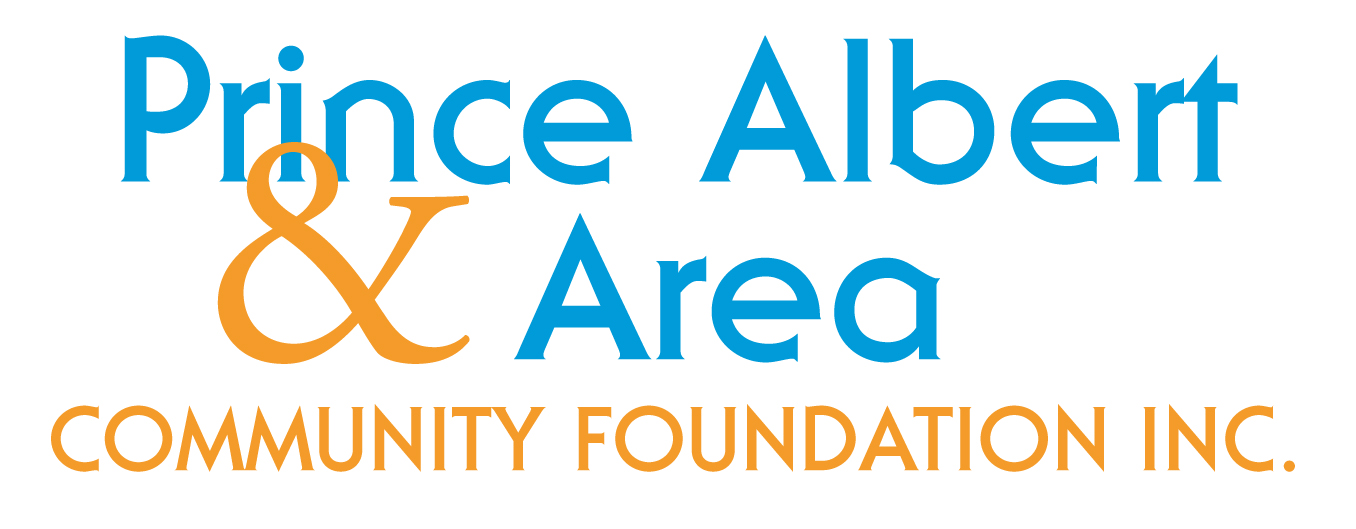 NEWSLETTER  March 2020DIrections, Goals and Actions - Global struggles to cope with COVID-19 are shared by all of us. We appreciate the exceptional co-operation between business, government, the social sector and all our neighbours. 	   PARTNERSHIP WITH COMMUNITY	   FOUNDATIONS OF CANADA			     AND RBC					RBC Future Launch Community Challenge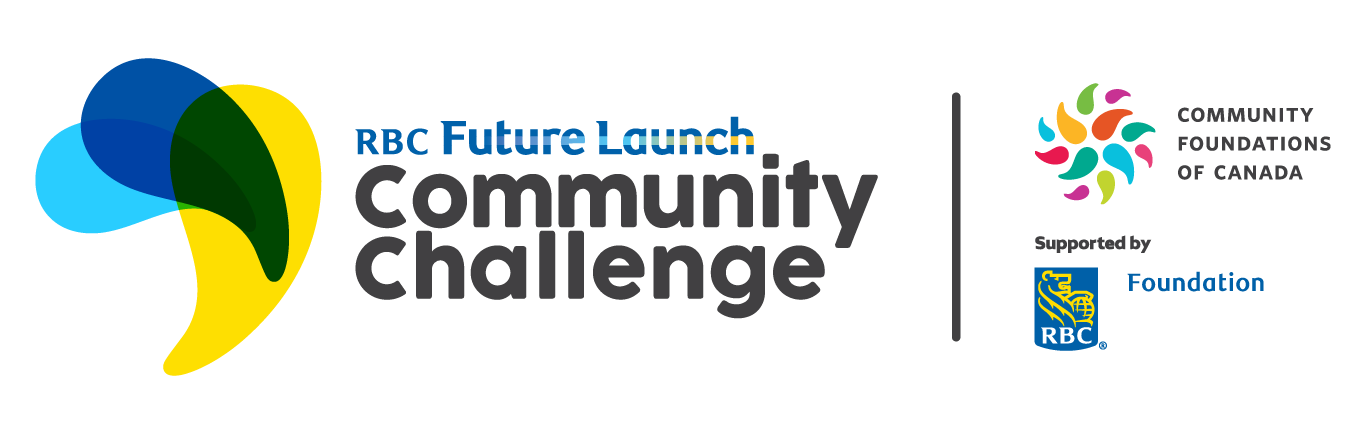 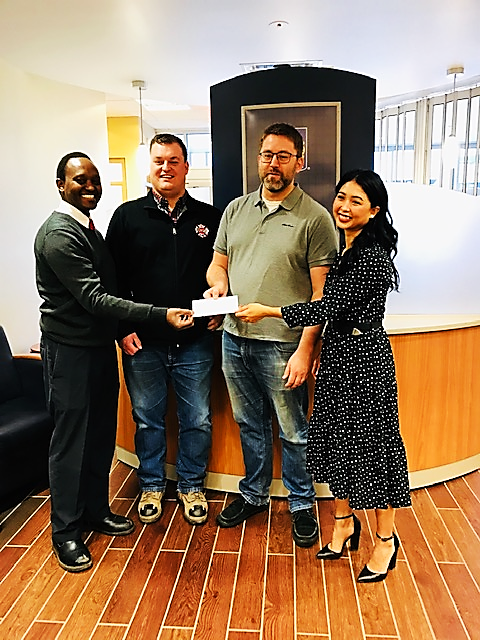 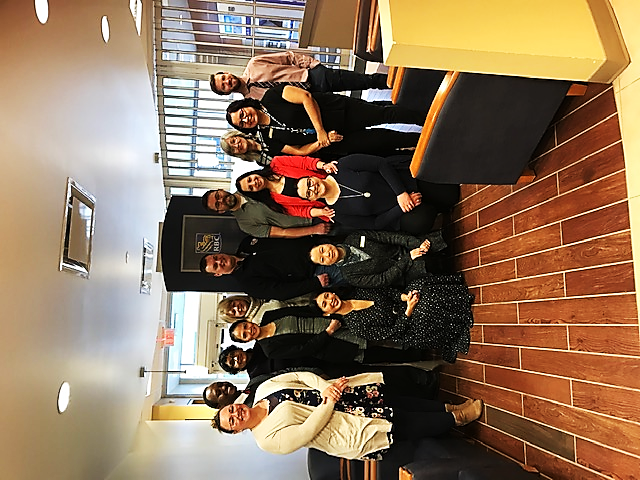 		                 Joseph Kiunga, PAACF                      		                 Joined by RBC Team, Prince Albert		                   Tim Siebert, Clint Knutson, Birch Hills                                 Mirabel Uligan, RBCThe “Community Reset” project in Birch Hills began on Feb 28th.  The project offers conflict mediation and reconciliation training to families and organizations in the community. The training is directed towards leading people through personal conflict as well as leading people through conflict in the role of mediator.   		   PARTNERSHIP WITH COMMUNITY    		   FOUNDATIONS OF CANADA WITH 	             	   SUPPORT FROM THE GOVERNMENT                	    OF CANADA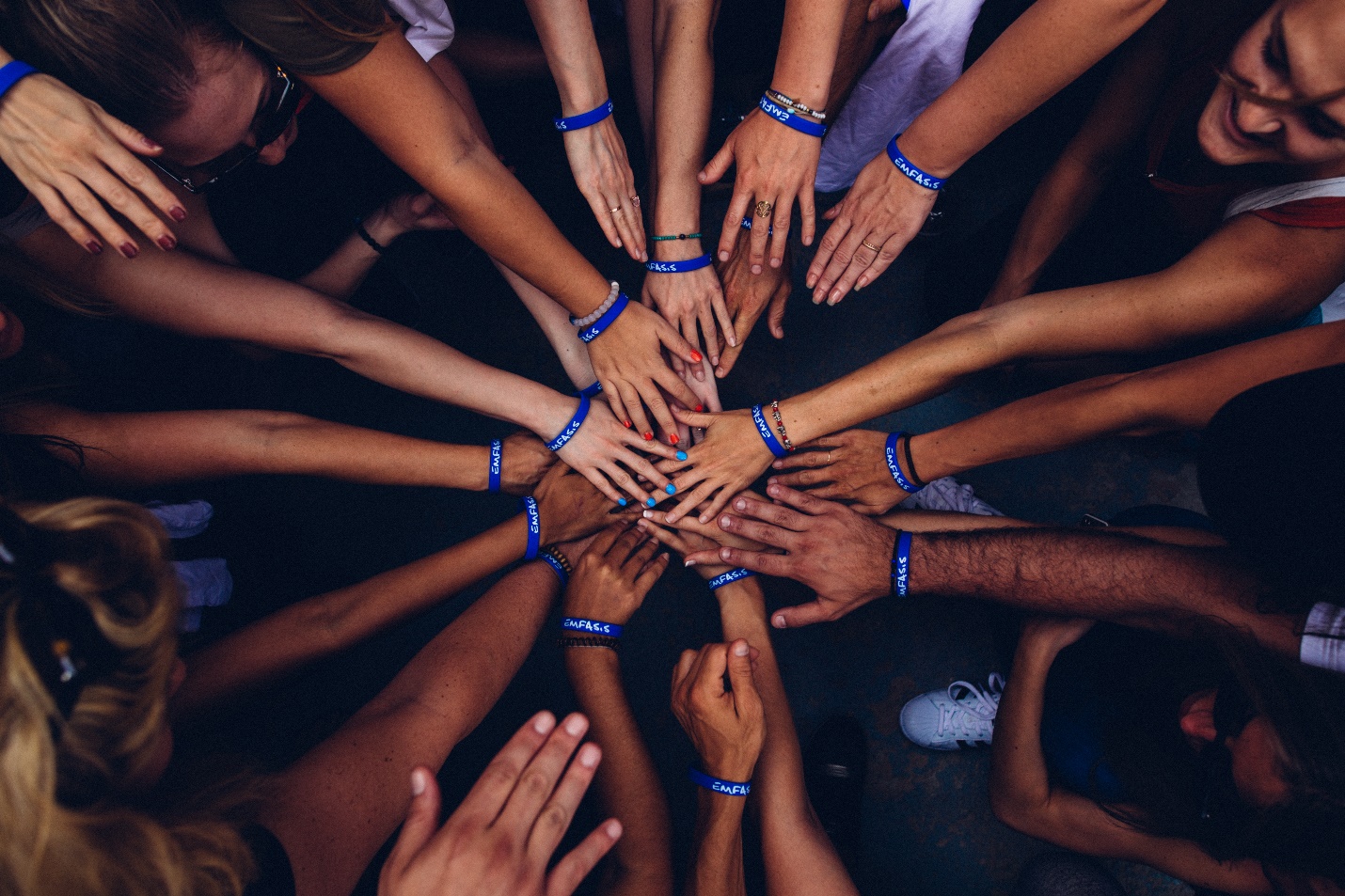 This collaboration has three broad areas for impact:Peace - Supporting girls, women and trans* people as they build lives free from gender-based violence;Power - Shifting economic, political, and social power, as well as power over one’s own body, towards increased equality between genders;Planet - Strengthening participation, leadership, and climate justice for girls, women and trans* people as they build more sustainable futures.The Pilot Fund for Gender Equality is a first learning opportunity, as community foundations and local organizations come together to explore ways to support leadership in the women’s movement and ways to advance gender equality in communities across Canada. *26 community foundations from coast to coast to coast are participating in the Pilot Fund. In Prince Albert, a short-term Pilot project is being implemented by Catholic Family Services of Prince Albert. DONOR EARNINGS – DONATION FROM GUSTAFSON FAMILY FUNDTwenty years ago, the Prince Albert and Area Community Foundation (PAACF)                         was just starting. With support from Conexus (then Prince Albert Credit Union), the Millennium Fund was established: no-interest loans to make an initial donation/investment with the foundation. 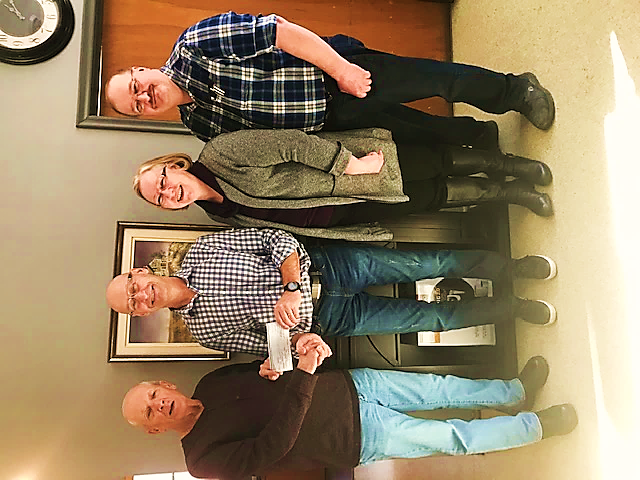 As the founding president of PAACF, Barb Gustafson, and her husband Grant were part of the Millennium Fund members, donating $2000 each and establishing a family fund. With some additional donations over the years since then, those invested donations are now paying off.  Community foundation donations are invested, not spent. The earnings on those initial donations are then distributed to local charities. The Gustafsons have chosen to donate the current  earnings from their family fund, $2000, to SHARE. This is the second time they have supported SHARE with the earnings from the  PAACF fund. 									        Jim McKnight, PAACF												        Robin Knutsen , SHARE								        				        Barb & Grant GustafsonPRINCE ALBERT & AREA COMMUNITY FOUNDATION INC.P.O. Box 291     Prince Albert SK     S6V 5R5        306-764-9108pafoundation@sasktel.net		www.pafoundation.caMission of PAACF – To encourage philanthropy and fund charitable activities that will contribute to an improved quality of life in our region. 